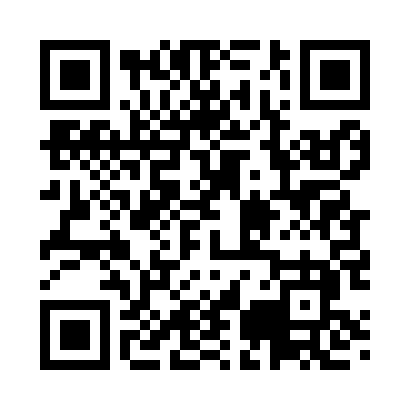 Prayer times for Dockham Shore, New Hampshire, USAMon 1 Jul 2024 - Wed 31 Jul 2024High Latitude Method: Angle Based RulePrayer Calculation Method: Islamic Society of North AmericaAsar Calculation Method: ShafiPrayer times provided by https://www.salahtimes.comDateDayFajrSunriseDhuhrAsrMaghribIsha1Mon3:205:0912:504:568:3110:202Tue3:205:0912:504:568:3010:193Wed3:215:1012:504:568:3010:194Thu3:225:1012:504:568:3010:185Fri3:235:1112:504:568:3010:176Sat3:245:1212:514:568:2910:177Sun3:255:1212:514:568:2910:168Mon3:265:1312:514:568:2810:159Tue3:275:1412:514:568:2810:1410Wed3:295:1512:514:568:2710:1311Thu3:305:1512:514:568:2710:1212Fri3:315:1612:514:568:2610:1113Sat3:325:1712:524:568:2610:1014Sun3:345:1812:524:568:2510:0915Mon3:355:1912:524:558:2410:0816Tue3:365:2012:524:558:2410:0717Wed3:385:2112:524:558:2310:0618Thu3:395:2112:524:558:2210:0419Fri3:405:2212:524:558:2110:0320Sat3:425:2312:524:558:2010:0221Sun3:435:2412:524:548:2010:0022Mon3:455:2512:524:548:199:5923Tue3:465:2612:524:548:189:5724Wed3:485:2712:524:548:179:5625Thu3:495:2812:524:538:169:5426Fri3:515:2912:524:538:159:5327Sat3:525:3012:524:538:149:5128Sun3:545:3112:524:528:129:5029Mon3:555:3212:524:528:119:4830Tue3:575:3312:524:518:109:4631Wed3:595:3512:524:518:099:45